АКТобщественной проверкина основании плана работы Общественной палаты г.о. Королев 
в рамках проведения системного и комплексного общественного контроля,провела общественный мониторинг по выявлению проблемных мест и участков РЖД в границах муниципальных образований, приводящих к травматизму и гибели людей.Сроки проведения общественного контроля: 23.03.2020 г.Основания для проведения общественной проверки: план работы Общественной палаты г.о. КоролевФорма общественного контроля: мониторингПредмет общественной проверки мониторинг наземных железнодорожных переходов на участке 24 км перегона Подлипки-Дачные – Болшево Ярославского направления Московской железной дорогиСостав группы общественного контроля:Члены комиссии «по ЖКХ, капитальному ремонту, контролю за качеством работы управляющих компаний, архитектуре, архитектурному облику городов, благоустройству территорий, дорожному хозяйству и транспорту» Общественной палаты г.о. Королев: 1. Белозёрова Маргарита Нурлаяновна – председатель комиссии2. Журавлёв Николай Николаевич – член комиссии23 марта по инициативе Минтранса МО сотрудники подразделений АО "РЖД"  совместно с представителями «Административно-пассажирской инспекции», транспортной прокуратуры, Администрации муниципалитета и Общественной палаты г.о. Королев провели рейд с целью предупреждения и снижения травматизма и смертности на участке 24 км перегона Подлипки-Дачные – Болшево Ярославского направления Московской железной дороги (участок вдоль улицы Сакко и Ванцетти). В ходе рейда были осмотрены два санкционированных и один не санкционированный переходы на данном участке ж/д пути.Проверка показала:  один ж/д переход, с ул. 50 - летия ВЛКСМ на Ленинскую, оборудован необходимыми элементами, другой, с ул. Сакко и Ванцетти на Большую Комитетскую улицу в мкр. Юбилейный имеет деревянный настил, и с одной стороны дорожный знак "Берегись поезда". Другого технического оборудования и средств оповещения не имеет. Данный объект так же не обеспечивает доступность инвалидов и маломобильных групп населения. Общественная палата обратилась к представителю РЖД с просьбой дооборудовать переход предупреждающими знаками, звуковыми и световыми средствами безопасности. Так же отмечено : данный участок перегона поезда проходят на высокой скорости. Поэтому жителям города рекомендовано быть предельно внимательными при переходе из одного жилого массива в другой по по ж/д переходам. В качестве профилактических мер участники рейда раздавали жителям города брошюрки от РЖД "Остановись и подумай!", а также рассказывали горожанам об установке мобильного приложения "Safe train" и показали на практике как это работает.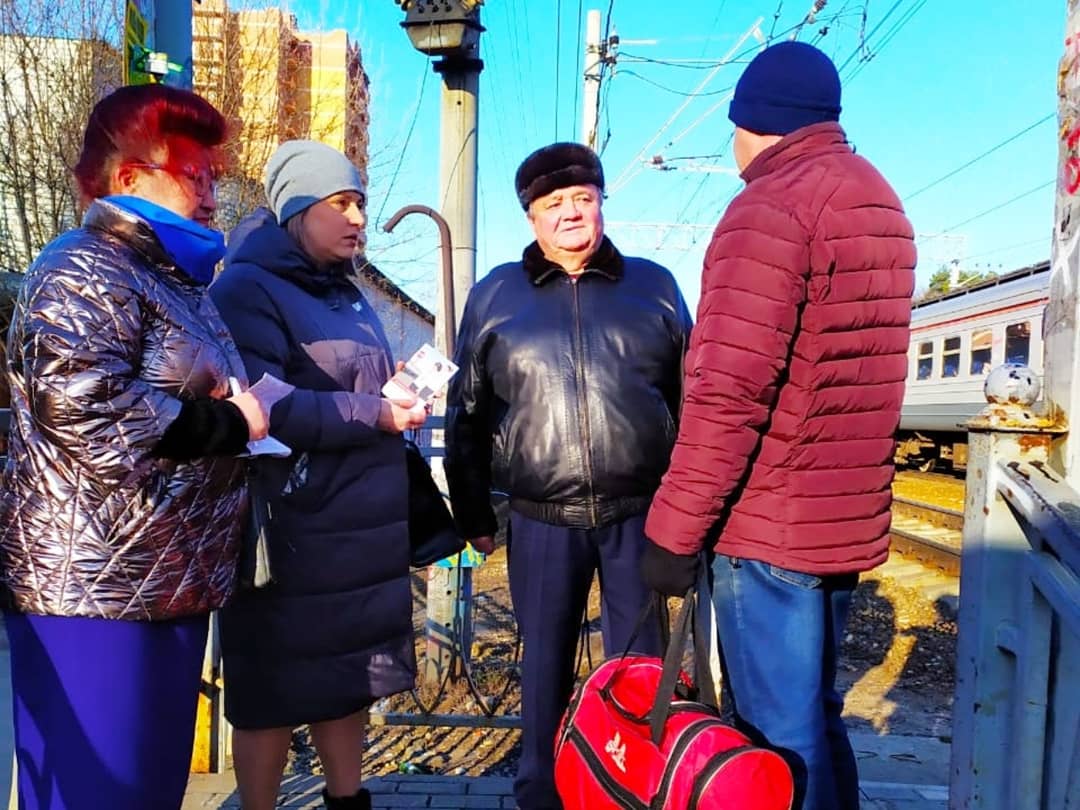 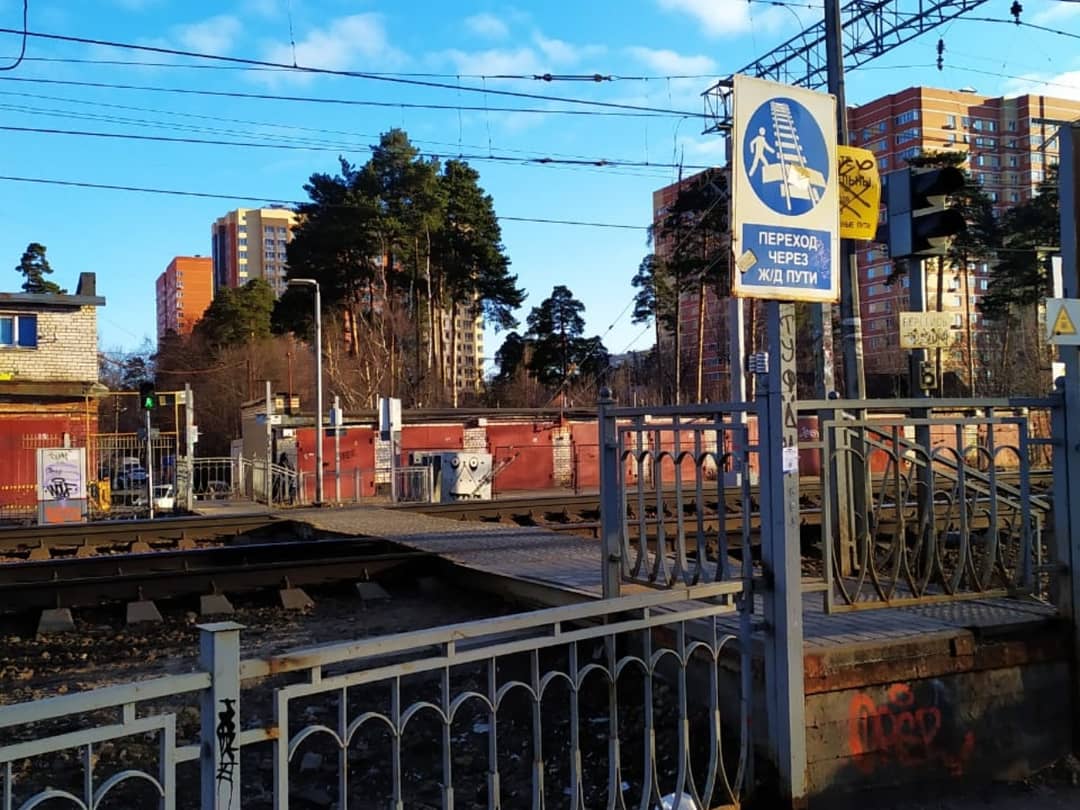 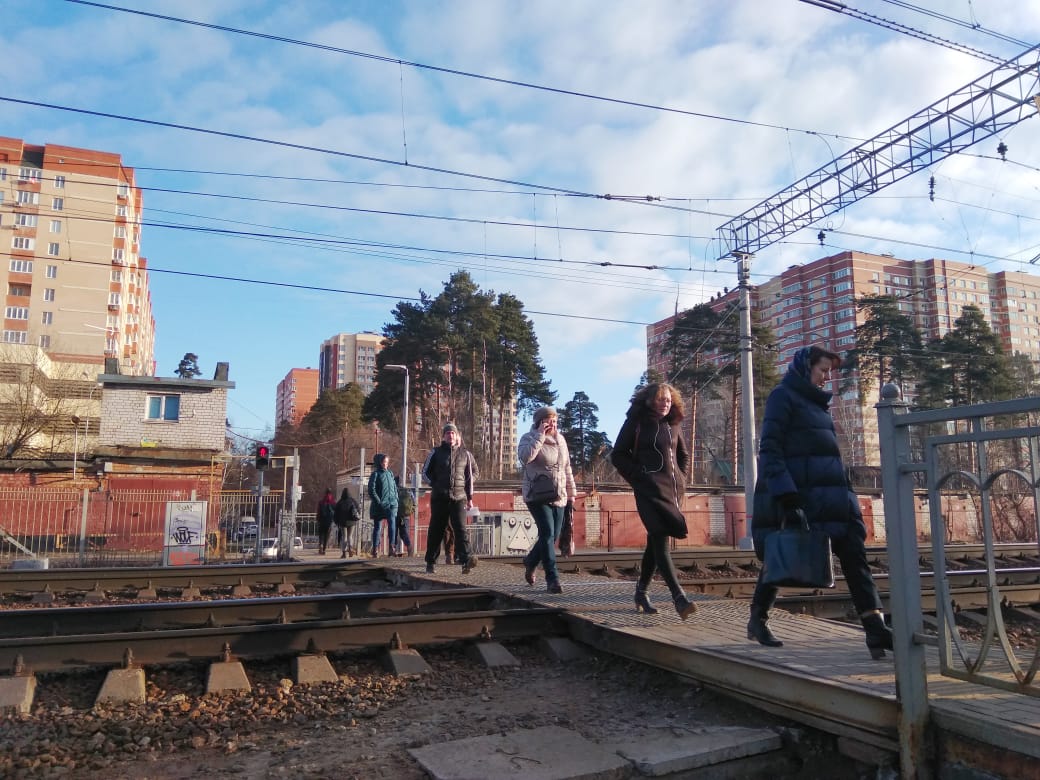 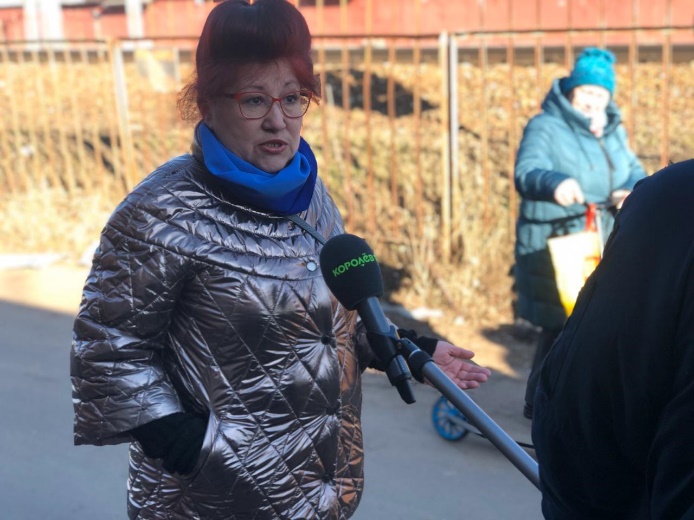 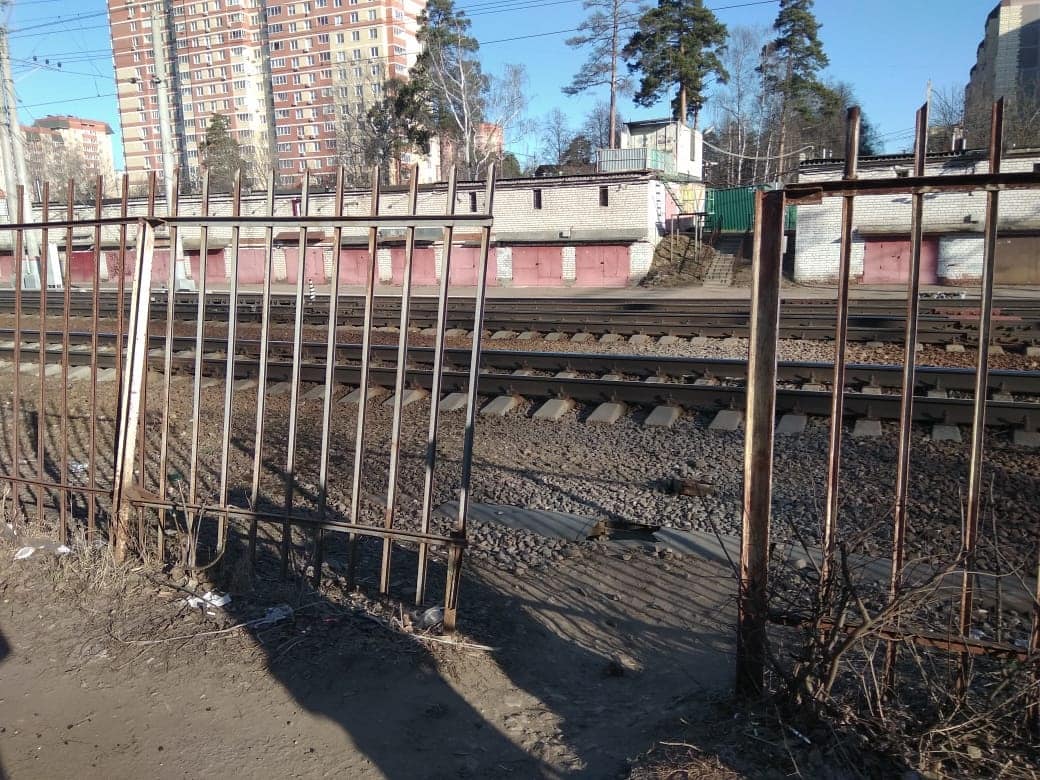 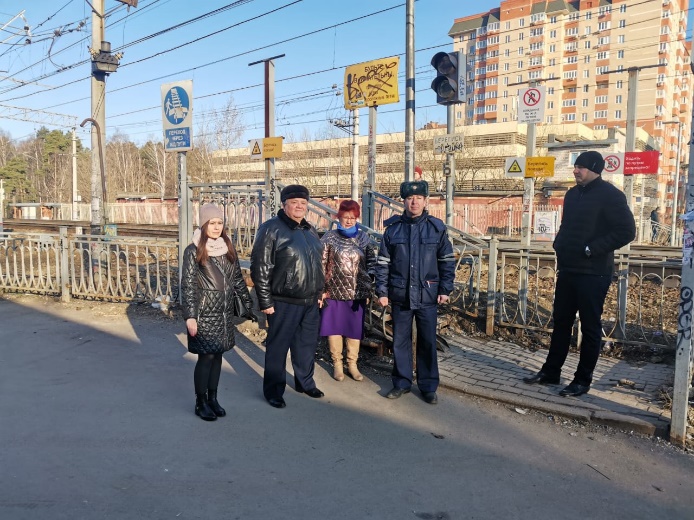 «УТВЕРЖДЕНО»Решением Совета Общественной палаты г.о. Королев Московской областиПредседатель комиссии «по ЖКХ, капитальному ремонту, контролю за качеством работы управляющих компаний, архитектуре, архитектурному облику городов, благоустройству территорий, дорожному хозяйству и транспорту» Общественной палаты г.о.Королев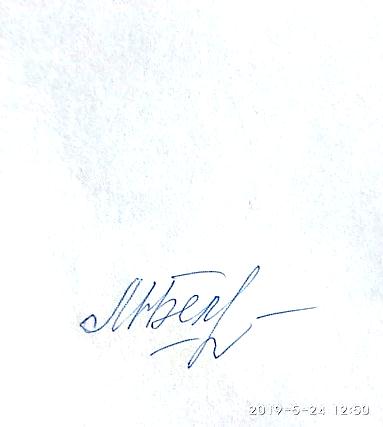 М.Н. Белозерова